«Хитрые» гласные. Буквы Ь и Ъ.1. «Лети стрелой». Образуй слова «один – много».2.     Угадай предметы по их признакам. Запиши слова и сделай звуковой анализ.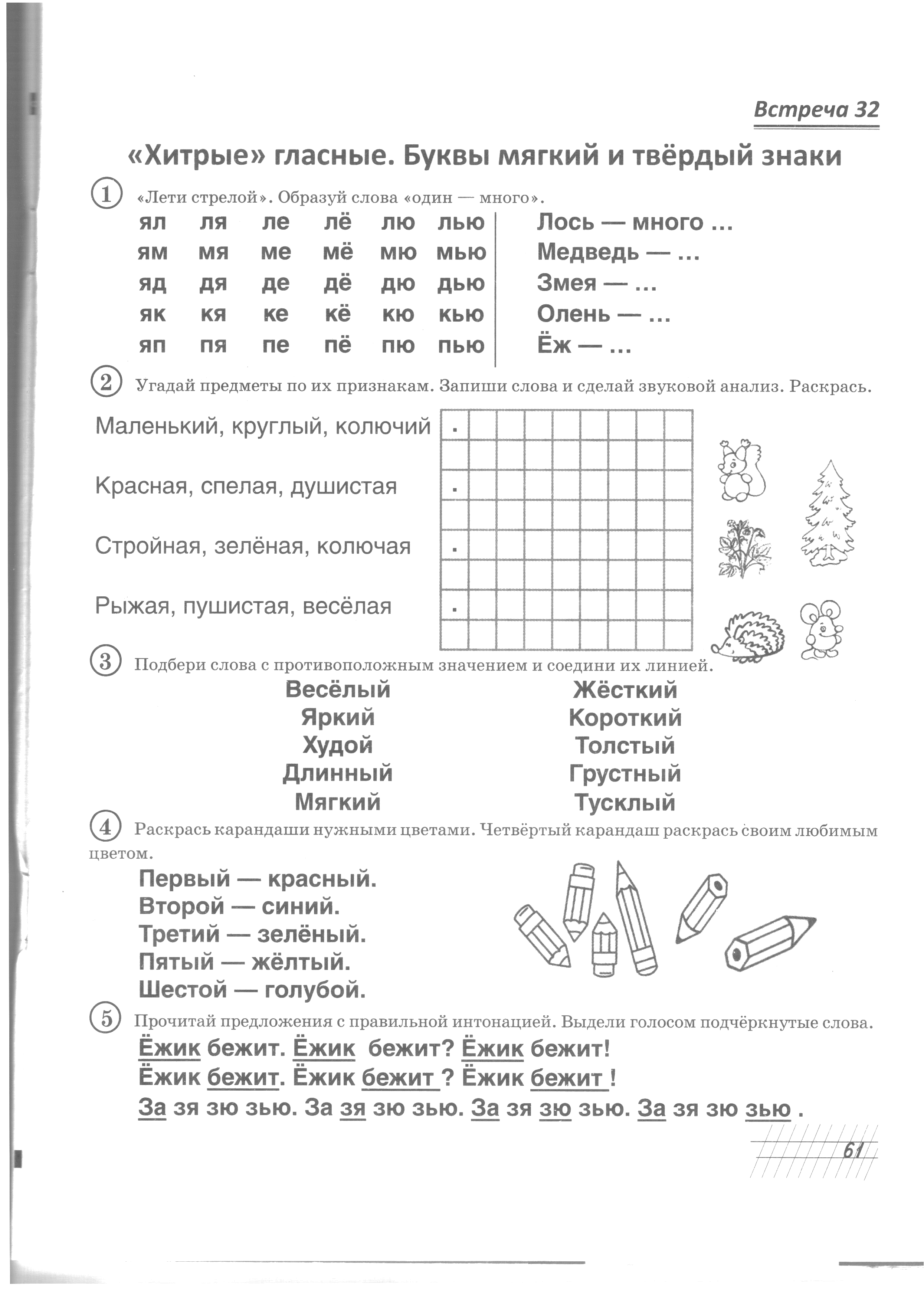 Маленький, круглый, колючийКрасная, спелая, душистаяСтройная, зелёная, колючаяРыжая, пушистая, весёлая3.      Подбери слова с противоположным значением и соедини их линией.4.       Раскрась карандаши нужными цветами.          Четвёртый карандаш раскрась своим любимым цветом.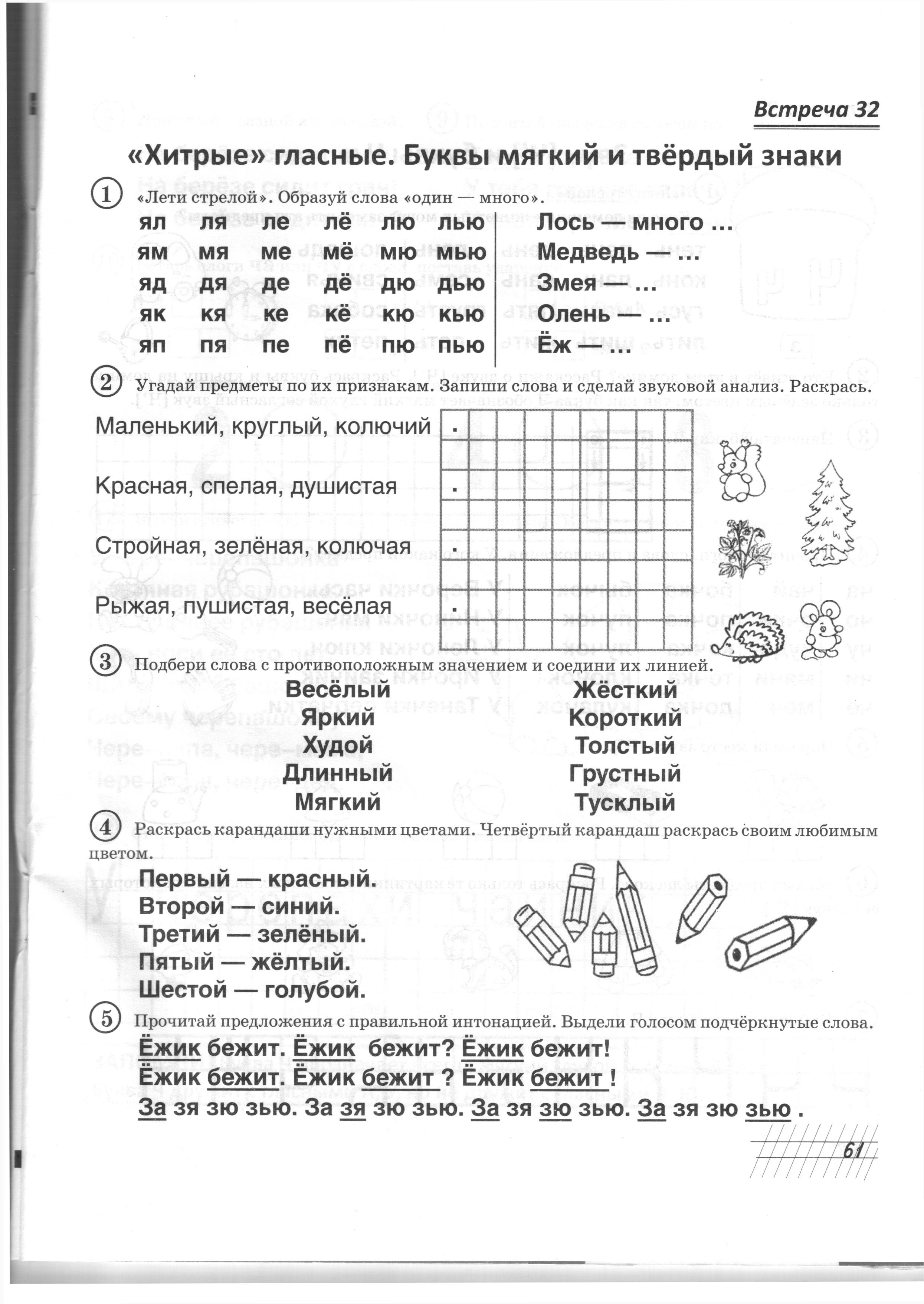 Первый — красный.Второй — синий.Третий — зелёный.Пятый — жёлтый.Шестой — голубой.5.      Прочитай предложения с правильной интонацией. Выдели голосом подчёркнутые                   слова.Ёжик бежит. Ёжик бежит? Ёжик бежит!Ёжик бежит. Ёжик бежит? Ёжик бежит!ялямядякяплямядякяпялемедекепелёмёдёкёпёлюмюдюкюпюльюмьюдьюкьюпьюЛось – много …Медведь – много …Змея – много …Олень – много …Ёж – много …Весёлый	Яркий	Худой	Длинный	МягкийЖёсткийКороткийТолстыйГрустныйТусклый